附件6电子文件组织和命名要求各学院将所有申请认定课程的相关文件，都放在同一目录下(不要再单独设立文件夹)压缩成一个文件，文件夹命名为：学院名称+2020年吉林省精品在线开放课程申报文件+申报课程门数。2．各文件命名要求附件2命名为：序号+课程名称+申报书附件3命名为：序号+课程名称+课程数据信息表附件4命名为：序号+课程名称+政治审查意见附件5命名为：学院名称+申报课程汇总表3.xx学院+2020年吉林省精品在线开放课程申报文件+4, 文件夹里面内容示例：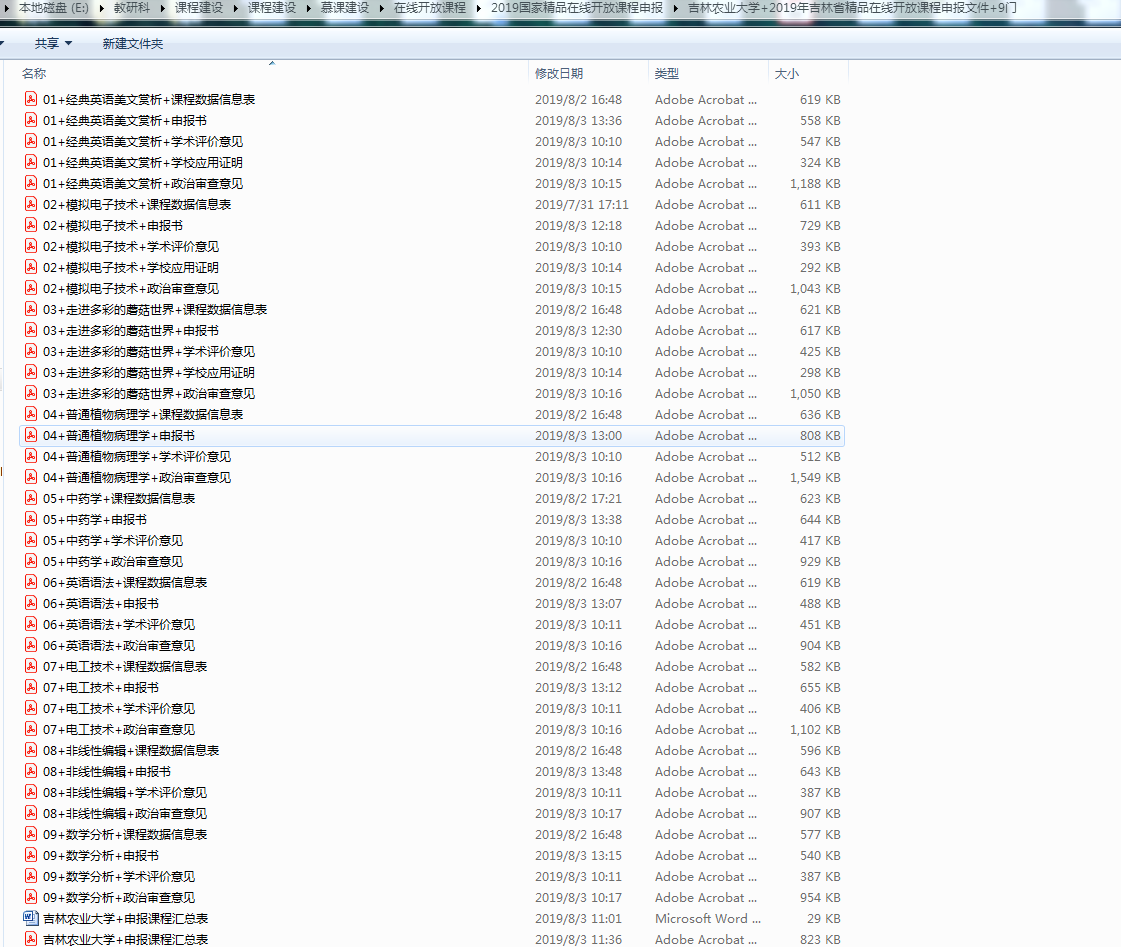 